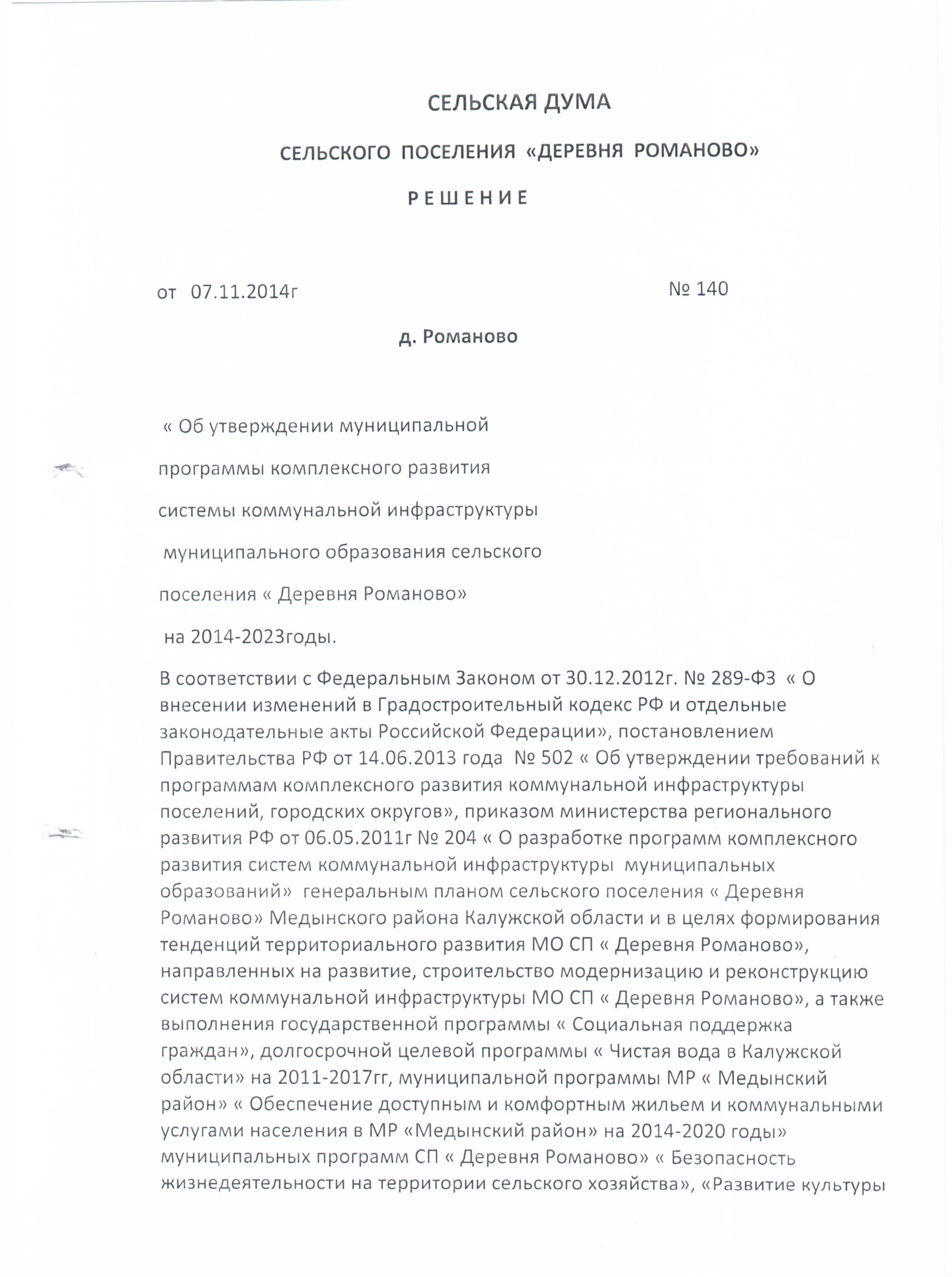 Российская Федерация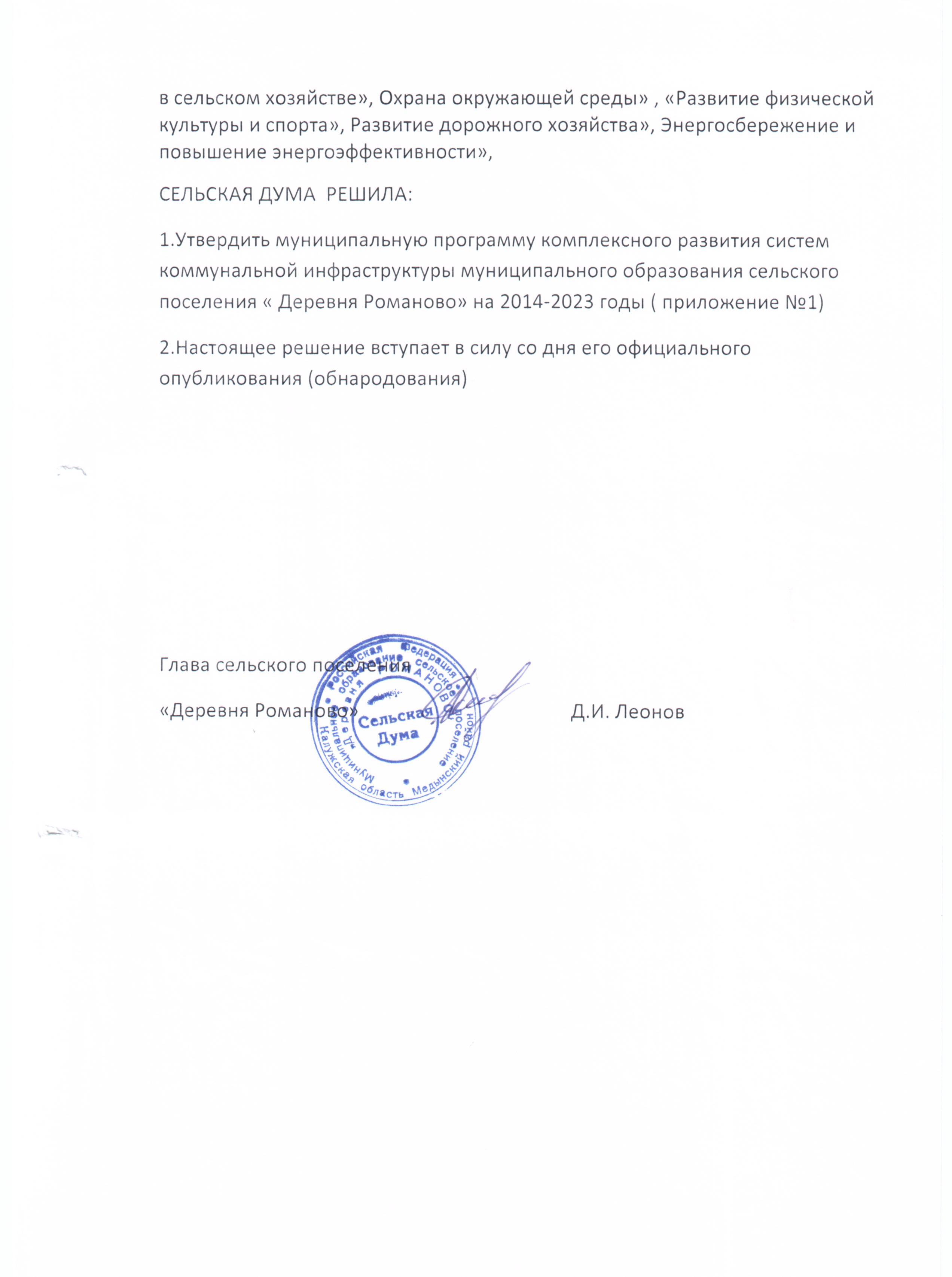 Межрегиональный центр экспертных и аудиторских организаций ЖКХ 
(свидетельство № 018/2014)Некоммерческое партнерство Саморегулируемой организации в области энергетического обследования «РусЭнергоАудит» (свидетельство № 89-2012-4011017500-Э-064)Общество с ограниченной ответственностью «Управляющая Компания»Россия, 249094, Калужская обл., г. Малоярославец, ул. Крымская, д. 4e-mail: sav_ov@mail.ruПрограмма комплексного развития систем коммунальной инфраструктуры СП «Деревня Романово»  
на 2014-2020 гг. и на период до 2025г.г. Малоярославец2014ОглавлениеОглавление	21.	Паспорт программы комплексного развития систем коммунальной инфраструктуры сельского поселения	32.	Введение	42.1	Основания для разработки программы	42.2	Цели и задачи совершенствования и развития коммунального комплекса сельского поселения «Деревня Романово»	52.3	Сроки и этапы реализации Программы	62.4	Механизм реализации целевой программы	62.5	Оценка ожидаемой эффективности	72.6	Принципы формирования программы комплексного развития систем коммунальной инфраструктуры сельского поселения «Деревня Романово»	73.	Краткая характеристика муниципального образования	73.1	Информация о генеральных планах поселений Медынского района и схема территориального планирования	83.2	Демографическая ситуация	83.3	Анализ социально-экономического развития СП «Деревня Романово»	94.	Анализ перспектив развития сельского поселения «Деревня Романово»	95.	Анализ существующей системы теплоснабжения	106.	Анализ существующей системы электроснабжения	107.	Анализ существующей системы водоснабжения	108.	Анализ существующей организации систем водоотведения	119.	Анализ существующей системы утилизации твердых бытовых отходов	1210.	Сводный план программных мероприятий комплексного развития коммунальной инфраструктуры  сельского поселения «Деревня Романово»	1310.1	Основные цели и задачи реализации программы	1310.2	Система программных мероприятий	1411	Мероприятия Программы по совершенствованию коммунальных систем сельского поселения и их стоимость	1612	Ресурсное обеспечение Программы	22213	Социально-экономическая эффективность реализации Программы	22214	Механизм реализации Программы и контроль над ее выполнением	23315	Особенности организации коммунального обслуживания	2441.	Паспорт программы комплексного развития систем коммунальной инфраструктуры сельского поселения2.	Введение2.1	Основания для разработки программыОснованием для проведения работ по формированию программы комплексного развития систем коммунальной инфраструктуры  сельского поселения «Деревня Романово» (далее - Программа) являются:1.	Федеральный закон от 30.12.2004 N 210 - ФЗ "Об основах регулирования тарифов организаций коммунального комплекса";2.	Федеральный закон от 06.10.2003 г. № 131 – ФЗ «Об общих принципах организации местного самоуправления в Российской Федерации»;3.	Постановление Правительства РФ от 13.02.2006 г. N 83 "Об утверждении Правил определения и предоставления технических условий подключения объекта капитального строительства к сетям инженерно-технического обеспечения и Правил подключения объекта капитального строительства к сетям инженерно-технического обеспечения";4.	Закон Калужской области от 05.06.2006 г. № 203–ОЗ «О реализации прав граждан на предоставление жилых помещений муниципального жилого фонда по договорам социального найма» (с изм.от 29.06.2012г.);5.	Закон Калужской области от 01.11.2008 г. N 476-ОЗ «О форме и порядке предоставления мер социальной поддержки по оплате жилого помещения и коммунальных услуг в Калужской обл.» (с изм. от 17.10.2013г.);6.	Закон Калужской области от 19.12.2005 г. № 149-ОЗ «О форме предоставления мер социальной поддержки по оплате жилого помещения и коммунальных услуг»;7.	Постановление Администрации Калужской области  «Об утверждении порядка предоставления мер социальной поддержки в виде денежной компенсации при оплате жилищно–коммунальных услуг отдельным категориям граждан, проживающих и работающих (работавших) в сельской местности на территории Калужской области» ;8.	Постановление Администрации Калужской области  «Об обеспечении реализации прав граждан на получении субсидий на оплату жилого помещения и коммунальных услуг»;9.	Закон Калужской области от 22.12.2004 г. № 2-ОЗ «О внесении изменений и дополнений в Закон Калужской области «Социальная защита населения Калужской области»;10.	Закон Калужской области от 20.10.2003 г. № 256-ОЗ «Энергосбережение в сфере жилищно-коммунального хозяйства Калужской области»;11.	Закон Калужской области от 28.06.2010 г. N 38-ОЗ «О благоустройстве территорий городских и сельских поселений Калужской области»;12.	Закон Калужской области от 28.06.2007 г. N 323-ОЗ «О внесении изменений и дополнений в Закон Калужской обл. «Переселение граждан из ветхого и аварийного жилого фонда  на территории Калужской области»;13.	Закон Калужской области от 27.06.2005 г. № 79-ОЗ «О межбюджетных отношениях в Калужской области» ;14.	Постановление Правительства РФ от 23 мая 2006 г. N 306 "Об утверждении Правил установления и определения нормативов потребления коммунальных услуг";15.	Постановление Правительства РФ от 23 мая 2006 г. N 307 "О порядке предоставления коммунальных услуг гражданам";16.	Постановление Правительства РФ от 14.12.2005 N 761 "О предоставлении субсидий на оплату жилого помещения и коммунальных услуг»;17.	Постановление Правительства РФ от 29.08.2005 N 541 "О федеральных стандартах оплаты жилого помещения и коммунальных услуг";18.	Постановление Правительства РФ от 21.05.2005 № 315 «Об утверждении типового договора социального найма жилого помещения»;19.	Постановление Правительства Российской Федерации от 21.01.2006 №25 «Об утверждении Правил пользования жилыми помещениями»; 20.	Постановление Правительства Российской Федерации от 28.01.2006 №47 «Об утверждении Положения о признании помещения жилым помещением, жилого помещения непригодным для проживания и многоквартирного дома аварийным и подлежащим сносу»;21.	Бюджетный кодекс Российской Федерации от 31.07.1998г. № 145 - ФЗ (ред. от 27.06.2011г.):Согласно ч.3 ст. 179 БК РФ, по каждой долгосрочной целевой программе ежегодно проводится оценка эффективности ее реализации. Порядок проведения и критерии указанной оценки устанавливаются соответственно Правительством Российской Федерации, высшим исполнительным органом государственной власти субъекта Российской Федерации, местной администрацией муниципального образования.По результатам указанной оценки Правительством Российской Федерации, высшим исполнительным органом государственной власти субъекта Российской Федерации, местной администрацией муниципального образования не позднее, чем за один месяц до дня внесения проекта закона (решения) о бюджете в законодательный (представительный) орган может быть принято решение, о сокращении начиная с очередного финансового года бюджетных ассигнований на реализацию программы или о досрочном прекращении ее реализации.В случае принятия данного решения и при наличии заключенных во исполнение соответствующих программ государственных (муниципальных) контрактов в бюджете предусматриваются бюджетные ассигнования на исполнение расходных обязательств, вытекающих из указанных контрактов, по которым сторонами не достигнуто соглашение об их прекращении.22.	Генеральный План развития поселения.2.2	Цели и задачи совершенствования и развития коммунального комплекса  сельского поселения «Деревня Романово»Целью разработки Программы комплексного развития систем коммунальной инфраструктуры сельского поселения «Деревня Романово» является обеспечение развития коммунальных систем и объектов в соответствии с потребностями жилищного и промышленного строительства, повышение качества производимых для потребителей коммунальных услуг, улучшение экологической ситуации.Программа комплексного развития систем коммунальной инфраструктуры  сельского поселения «Деревня Романово» является базовым документом для разработки инвестиционных и производственных Программ организаций коммунального комплекса муниципального образования.Основными задачами совершенствования и развития коммунального комплекса  сельского поселения «Деревня Романово» являются:инженерно-техническая оптимизации коммунальных систем;взаимосвязанное перспективное планирование развития коммунальных систем;обоснование мероприятий по комплексной реконструкции и модернизации;повышение надежности систем и качества предоставления коммунальных услуг;совершенствование механизмов снижения стоимости коммунальных услуг при сохранении (повышении) качества предоставления услуг и устойчивости функционирования коммунальной инфраструктуры муниципального образования;совершенствование механизмов развития энергосбережения и повышения энергоэффективности коммунальной инфраструктуры муниципального образования;повышение инвестиционной привлекательности коммунальной инфраструктуры муниципального образования;обеспечение сбалансированности интересов субъектов коммунальной инфраструктуры и потребителей.2.3	Сроки и этапы реализации ПрограммыПериод реализации Программы: 2014 - 2025 гг. Планировать реализацию мероприятий Программы на более длительный срок нецелесообразно вследствие постоянно изменяющейся экономической ситуации.2.4	Механизм реализации целевой программыПрограмма реализуется в соответствии с законодательством Российской Федерации и Калужской области.Механизм реализации Программы включает следующие элементы:разработку и издание муниципальных правовых актов, необходимых для выполнения Программы;передачу при необходимости части функций муниципального заказчика подведомственным учреждениям (организациям), которым муниципальный заказчик может передавать выполнение части своих функций;ежегодную подготовку и уточнение перечня программных мероприятий на очередной финансовый год и плановый период, уточнение затрат на реализацию программных мероприятий;размещение в средствах массовой информации и на официальном веб-сайте администрации района информации о ходе и результатах реализации Программы.Администрация сельского поселения осуществляет административный контроль над исполнением программных мероприятий.Организации жилищно-коммунального комплекса района участвуют в разработке программных мероприятий, контролируют исполнение программных мероприятий и отчитываются перед муниципальным заказчиком Программы.Подрядные организации проходят отбор на выполнение работ, оказание услуг, согласно действующему законодательству Российской Федерации, и несут ответственность за качественное и своевременное выполнение.Для обеспечения контроля и анализа хода реализации Программы муниципальный заказчик Программы ежегодно согласовывает уточненные показатели, характеризующие результаты реализации Программы, на соответствующий год.2.5	Оценка ожидаемой эффективностиРезультаты программы комплексного развития систем коммунальной инфраструктуры  сельского поселения «Деревня Романово» на 2014-2025 гг. определяются с помощью целевых индикаторов.Ожидаемыми результатами Программы являются улучшение экологической ситуации в сельском поселении за счёт:1.	Технологические результаты:обеспечение устойчивости системы коммунальной инфраструктуры района;ликвидация дефицита потребления тепло - водоснабжения;внедрение энергосберегающих технологий;снижение удельного расхода условного топлива, электроэнергии для выработки энергоресурсов;снижение потерь коммунальных ресурсов.2.	Социальные результаты:рациональное использование природных ресурсов;повышение надежности и качества предоставления коммунальных услуг;снижение себестоимости коммунальных услуг.3.	Экономические результаты:плановое развитие коммунальной инфраструктуры в соответствии с документами территориального планирования развития района;повышение инвестиционной привлекательности организаций коммунального комплекса района.2.6	Принципы формирования программы комплексного развития систем коммунальной инфраструктур сельского поселения «Деревня Романово»Формирование и реализация программы комплексного развития систем коммунальной инфраструктуры сельского поселения «Деревня Романово» базируется на следующих принципах:– целеполагания – мероприятия и решения Долгосрочной программы комплексного развития должны обеспечивать достижение поставленных целей;– системности – рассмотрение программы комплексного развития коммунальной инфраструктуры сельского поселения «Деревня Романово» , как единой системы с учетом взаимного влияния разделов и мероприятий Программы друг на друга;– комплексности – формирование программы комплексного развития коммунальной инфраструктуры сельского поселения «Деревня Романово» в увязке с различными целевыми Программами (федеральными, окружными, муниципальными и др.).3.	Краткая характеристика  СП «Деревня Романово»  Сельское поселение административно расположено в д.Романово, которое находится в западной части Медынского района на расстоянии 11,0 километра от районного центра. Д.Романово расположено на расстоянии 9км от трассы федерального значения А-101 «Москва-Малоярославец-Рославль» . Дорога с твердым покрытием, находится в хорошем состоянии. Юго-западная часть поселения граничит с р. Шаня. Рельеф местности очень неоднороден, перепады высот составляют более 5,0-8,0 метров. Поселение незначительно разбросано. Прилегающие земли относятся к сельскохозяйственным угодьям. В поселении имеется школа,детский сад, интернат, амбулатории, почтовое отделение. Уклад жизни поселения однороден и рассматривается в сторону частного сельскохозяйственного производства.3.1	Информация о генеральных планах поселений Медынского района и схема территориального планированияТаблица 3.1.1Документом территориального планирования является генеральный план  сельского поселения «Деревня Романово», который, исходя из совокупности социальных, экономических, экологических и иных факторов, комплексно решает задачи обеспечения устойчивого развития сельского поселения, развития его инженерной, транспортной и социальной инфраструктур.3.2	Демографическая ситуацияАнализ динамики численности населения проведен на основании данных Федеральной службы государственной статистики, предварительных данных Всероссийской переписи населения. В анализе учтены данные периода 2002-2012 годов. Демографическая ситуация в сельском поселении «Деревня Романово» в последние годы характеризуется значительной естественной прибылью населения, не компенсирующейся миграционным приростом. Прибыль населения составила 71 человек за последние 10 лет, это показатель, характеризующий демографическую ситуацию как благоприятную. Увеличивается число детей и численность населения трудоспособного возраста.Таблица 3.2.1.3.3	Анализ социально-экономического развития сельского поселения «Деревня Романово»ЭкономикаВ экономической сфере сельского поселения «Деревня Романово» можно выделить следующие основные тенденции:на территории поселения отсутствуют крупные предприятия;высокая инвестиционная активность.Основными отраслями экономики сельского поселения является ЛПХ и малое предпринимательство. Направления деятельности малых предприятий:молочное животноводство и др.;торговля.Малое предпринимательство могло бы оказать положительное воздействие на развитие экономической базы поселения и решение социальных проблем. Ведущая роль в координации этих процессов сегодня принадлежит  администрации поселения. Местные органы власти заинтересованы в развитии малого предпринимательства, поэтому их деятельность должна быть направлена, в первую очередь, на поддержку перспективных предпринимательских проектов, развитие инфраструктуры, молодежного предпринимательства. Сферы организации досуга и бытовых услуг также способны оказывать положительное влияние на повышение уровня жизни и занятости населения.Поселение относится к группе муниципальных образований с удовлетворительной ситуацией на рынке труда.Социальная сфераВ сельском поселении работают 2 учреждения культуры:Дома культуры д.Романово и д.Логачево;1 филиал районной центральной библиотеки:Романовский.Система образования сельского поселения «Деревня Романово» Медынского района  представлена  учреждениями: МКОУ Романовская основная общеобразовательная школа, детский сад «Солнышко».Система здравоохранения представлена двумя  ФАПами в д.Романово и д.Логачево от Медынской районной больницы. Коечного фонда нет, при необходимости пациенты госпитализируются в Медынскую районную больницу в г. Медынь. В поселении нет машины скорой медицинской помощи. В д.Дошино находится Медынский психоневрологический интернат.Таким образом, результаты анализа состояния социальной сферы сельского поселения «Деревня Романово» Медынского района позволяют сделать вывод о том, что уровень развития социальной сферы является в целом удовлетворительным, имеются проблемы в сфере обеспечения населения медицинской помощью, услугами спортивных, оздоровительных и досуговых учреждений.4.	Анализ перспектив развития сельского поселения «Деревня Романово»В связи с тем, что бюджет сельского поселения «Деревня Романово» не располагает достаточным количеством средств, и нет дополнительных источников дохода, основной задачей комплексного развития систем коммунальной инфраструктуры на период до 2025 года является повышение надежности и качества функционирования существующих коммунальных систем. Средний уровень износа инженерных коммуникаций по поселению составляет более 50% и характеризуется высокой аварийностью, низким коэффициентом полезного действия мощностей и большими потерями энергоносителей. На территории сельского поселения не планируется строительство социально значимых объектов и жилых домов, увеличения имеющейся нагрузки не будет.5.	Анализ существующей системы теплоснабженияТеплоэнергетическое хозяйство на территории  сельского поселения «Деревня Романово»  представлено автономными источниками теплоснабжения.Теплоснабжение жилого фонда также осуществляется от индивидуальных печей.6.	Анализ существующей системы электроснабженияЭлектроснабжение сельского поселения «Деревня Романово»осуществляется от централизованных источников Филиала «Калугаэнерго» ОАО «Межрегиональная сетевая компания Центра и Поволжья» используются воздушные линии 10 кВ, 0,4 кВ, которые состоят на балансе предприятия. Гарантирующим поставщиком электрической энергии на территории Калужской области является ОАО «Калужская энергосбытовая компания».Система электроснабжения находится в не плохом техническом состоянии. Сети не изношены до полного амортизационного предела. Бирки на трансформаторах непроржавели , возможно установить мощность и марку оборудования.Протяженность сетей по низкой стороне (0,4 кВ) более 2 километров, что приводит к значительным падениям напряжения в конце линии. В связи со значительным изменением распределения нагрузок от первоначального проекта следуют «большие перекосы по фазам» и низкое качество электроэнергии.Обслуживающими организациями постоянно ведется контроль над эксплуатацией электрических сетей, ведутся работы по замене, ремонту, реконструкции распределительных сетей и электрического оборудования.В перспективе необходимо изменить схему распределительной сети 10 кВ, что позволит в целом, обеспечить надежность питания и соответствие требованиям ПУЭ (п. 1.2.17-1.2.21) и действующим нормативным документам.Использование при реконструкции сети 10 кВ имеющиеся радиальные схемы с секционирующими перемычками (а также строительство дополнительных секционирующих перемычек), распределительные пункты 10кВ, двухтрансформаторных подстанций с АВР-0,4 кВ обеспечит требуемый уровень надёжности, в том числе для питания потребителей I и II категории надежности электроснабжения.Объемы нового строительства электросетевых объектов в зоне обслуживания РЭС и характеристики планируемых к сооружению и реконструкции объектов будут определены исходя из прогнозируемых нагрузки и месторасположения, состояния и технических параметров существующей сети и подлежат уточнению при конкретном проектировании.7.	Анализ существующей системы водоснабженияПитьевой водой в сельском поселении «Деревня Романово» обеспечено все население. В д.Романово  функционирует система питьевого водоснабжения, которая, обслуживается ООО «Калугаоблводоканал» с 2006 года. Централизованным водоснабжением пользуется часть жителей поселения, остальное население забор воды производит из колонок; д. Косово, д.Степановское и др. – из колодцев и  из домашних скважин. Общая протяженность водопроводных сетей в поселении составляет 6,6 км.Артезианские скважины, расположенные в сельском поселенииТаблица 7.1Имеющиеся водопроводные сети не удовлетворяют действующим требованиям.Текущий ремонт не решает проблемы сверхнормативных потерь и стабильной подачи воды потребителям, поэтому необходимо выполнить ряд мероприятий на водопроводных сетях, представленных в данной программе.Вся система водоснабжения требует полной реконструкции. Водопровод изношен, потери воды превышают допустимые нормы, что ведет к дополнительным постоянным затратам. Это создает затруднения в обеспечении населения водой, ухудшает жилищно-бытовые условия. Порывы водопроводных сетей, неудовлетворительное состояние зон санитарной охраны водозаборных скважин приводит к ухудшению качества питьевой воды, обуславливает вторичное загрязнение водозаборов. Эти факторы негативно воздействуют на здоровье населения. Учитывая состояние существующего оборудования, потребности населения в воде, качество исходной воды и глубины залегания водоносных горизонтов предлагается модернизация водопроводных сетей, установка приборов учёта для потребителей и строительство станции водоочистки.Особое внимание в сфере водоснабжения следует уделить установке приборов учёта. Экономический эффект от замены водопроводных сетей, реконструкции башен, установки водоочистных установок без налаживания учёта потребления воды будет менее ощутимым. В первую очередь это должно коснуться социально значимых объектов и налаживания учёта поднятой воды. Необходимо как активно проводить убеждение населения по поводу установки счётчиков, так и в обязательном порядке оснащать ими все объекты, подключаемые к реконструируемым водопроводным сетям. Это позволит снизить расходы на электроэнергию, очистку воды, повысить собираемость платежей.Среди мероприятий по водоснабжению приоритетными следует признать: ремонт водопроводных сетей, строительство станции водоочистки.За период с 2014 по 2020 года в системах водоснабжения сельского поселения планируется:заменить (и проложить новые) участки водопроводных сетей;провести ремонт и реконструкцию водонапорных башен;произвести строительство станции очистки воды;Решение задач, связанных с построением эффективной системы водоснабжения на территории сельского поселения это длительный и достаточно дорогостоящий процесс, который требует комплексного подхода к решению первоочередных задач.8.	Анализ существующей организации систем водоотведенияЦентрализованная канализация на территории сельского поселения имеется в д.Романово. Протяженность канализационных сетей – 1,75 км. На данном этапе развития поселения назрела острая необходимость в системе централизованной канализации. Ливневая канализация на территории сельского поселения отсутствует. Отвод дождевых и талых вод не регулируется и осуществляется в пониженные места существующего рельефа.Данной Программой предусматривается обеспечения централизованной системой водоотведения и очистки хозяйственно-бытовых сточных вод, строительство систем централизованной бытовой и ливневой канализации, реконструкция очистных сооружений, очистка отстойников.9.	Анализ существующей системы утилизации твердых бытовых отходовВывоз ТБО,сельского поселения «Деревня Романово», осуществляется на полигон ТБО, расположенный вдоль автодороги «Медынь – Верея», в районе г.Медынь на расстоянии 12,5 км от д.Романово. Общая площадь полигона – 4,0 га. На территории сельского поселения  - 22 контейнера и 4 бункера. Вывоз ТБО осуществляется МУП «Управление энергетики и ЖКХ» 1 раз в трое суток.  Возникающие время от времени места захламления регулярно убираются силами сельского поселения.Проблемы сбора, вывоза твердых бытовых отходов имеют тенденцию к обострению, что характерно для каждой территории, Генеральная стратегическая линия решения проблемы ТБО - переход от полигонного захоронения отходов к их промышленной переработке. Однако подобное решение требует значительных инвестиционных вложений.Присутствует также проблема возникновения несанкционированных свалок, которые требуют значительных финансовых затрат на их ликвидацию и эффективного контроля за их возникновением со стороны соответствующих уполномоченных структур.Дополнительно следует отметить недостаточно высокий уровень технической оснащенности существующих полигонов для захоронения ТБО современными средствами и механизмами и, как следствие, возникающие проблемы приема, складирования и изоляции ТБО.Можно выделить следующие основные проблемы, связанные со сбором, вывозом ТБО:1.	Экологические проблемы:действующая площадка полностью исчерпала свои объемы вместимости;содержание придомовых территорий в части обеспеченности их контейнерами (мусоросборниками).2.	Экономические проблемы:недостаточный объем привлекаемых инвестиций в экономику сельского поселения на решение проблем в сфере обращения с отходами;налоговое законодательство (в части распределения платы за негативное воздействие на окружающую среду) не позволяет муниципальным образованиям использовать в достаточно полной мере возможности решения экологических проблем, возникающих на местном уровне.3.	Социальные проблемы:практически полностью отсутствует культура ресурсосбережения;отсутствует система стимуляции населения для селективного сбора ТБО;не в полной мере осуществляется процесс воспитания экологической культуры населения.4.	Организационные проблемы:недостаточно проработана система сбора крупногабаритных отходов с территорий домовладений;отсутствие текущего мониторинга несанкционированных свалок ТБО и своевременно принимаемых мер по их ликвидации.Решение указанных проблем требует системного подхода, как к разработке общей стратегии, так и конкретных программных мероприятий и обеспечение их ресурсами.10.	Сводный план программных мероприятий комплексного развития коммунальной инфраструктуры сельского поселения «Деревня Романово»10.1	Основные цели и задачи реализации программыСтратегической целью Программы является создание условий для эффективного функционирования и развития систем коммунальной инфраструктуры сельского поселения «Деревня Романово» обеспечивающих безопасные и комфортные условия проживания граждан, надежное и качественное обеспечение коммунальными услугами объектов социальной сферы и коммерческих потребителей, улучшение экологической обстановки на территории сельского поселения.Также целями Программы развития систем коммунальной инфраструктуры сельского поселения «Деревня Романово» на перспективный период до 2025 года являются:обеспечение доступности, надежности и стабильности услуг по тепло-, электро-, водоснабжению и водоотведению на основе полного удовлетворения спроса потребителей;приведение коммунальной инфраструктуры сельского поселения в соответствие со стандартами качества, обеспечивающими комфортные условия проживания населения:повышение инвестиционной привлекательности предприятий коммунальной инфраструктуры.Условием достижения целей Программы является решение следующих основных задач:1.	Повышение эффективности управления коммунальной инфраструктурой сельского поселения2.	Инженерно-техническая оптимизация и модернизация коммунальных систем.3.	Взаимосвязанное перспективное планирование развития коммунальных систем.4.	Создание рентабельного, эффективного комплекса коммунальных инфраструктур, способных к бездотационному развитию.5.	Обоснование мероприятий по комплексной реконструкции и модернизации объектов коммунальной инфраструктуры.6.	Повышение надежности систем и качества предоставления коммунальных услуг.7.	Совершенствование механизмов снижения стоимости коммунальных услуг на основе ограничения роста издержек отраслевых предприятий при сохранении (повышении) качества предоставления услуг и устойчивости функционирования коммунальной инфраструктуры в долгосрочной перспективе.8.	Совершенствование механизмов развития энергосбережения и повышения энергоэффективности коммунальной инфраструктуры.9.	Обеспечение сбалансированности интересов субъектов коммунальной инфраструктуры и потребителей.10.	Создание экономических, организационно-правовых и других условий, обеспечивающих благоприятные факторы для реализации Программы.11.	Улучшение состояния окружающей среды, способствующей экологической безопасности развития муниципального образования, а также созданию благоприятных условий для проживания.Для качественного выполнения вышеперечисленных задач мероприятия, включаемые в Программу, должны быть сбалансированы по срокам и рассчитаны на достижение конкретных целей, а также учитывать перспективы развития систем коммунальной инфраструктуры в соответствии с перспективным планированием территории сельского поселения «Деревня Романово».10.2	Система программных мероприятийПрограммные мероприятия направлены на решение задач Программы и обеспечивают преемственность государственной политики в части реформирования жилищно – коммунального хозяйства, как на федеральном, так и на региональном и местном уровнях.Реализация программных мероприятий должна осуществляться во взаимодействии с другими программами и мероприятиями, в рамках которых осуществляются инфраструктурные и социально-экономические преобразования на территории сельского поселения.Мероприятия, представленные в плане реализации мероприятий Программы объединены по направлениям в соответствии с их содержанием и назначением.Срок реализации программных мероприятий соответствует основным этапам территориального развития сельского поселения на 2014 – 2025 гг. Программа содержит перспективные мероприятия, сроки, реализации которых могут быть изменены в силу объективных обстоятельств.По каждому из направлений программных мероприятий предусматривается решение задач, масштабность которых может варьироваться с учетом имеющихся ресурсов.Основными критериями выбора мероприятий по каждому направлению явились следующие аспекты:степень износа уже имеющихся объектов системы коммунальной инфраструктуры;наличие морально и физически устаревшего оборудования;недостаточный уровень использования ресурсосберегающих технологий в рамках всей коммунальной инфраструктуры сельского поселенияналичие проблем в области экологии и охраны окружающей среды.приоритетные задачи развития сельского поселения «Деревня Романово».Согласно основным целям и задачам Программы, в систему программных мероприятий входят следующие направления:Направление 1. Мероприятия по строительству, реконструкции и модернизации сетей и прочих объектов инфраструктуры систем коммунального водоснабжения и водоотведения.Направление включает следующие разделы:1.1.	Система водоснабжения;1.2.	Система водоотведения.Основной целью реализации мероприятий направления является:развитие системы коммунального водоснабжения и водоотведения сельского поселения, направленное на повышение качества и надежности предоставления услуг потребителям и улучшение экологической обстановки.Для достижения цели данного направления Программы предполагается решение следующих основных задач:обеспечение надежности и стабильности работы систем коммунального водоснабжения и водоотведения сельского поселения путем строительства сетей водоотведения, замены сетей водоснабжения и оборудования для уменьшения числа аварий;увеличение мощности водозаборных сооружений путем замены морально устаревшего оборудования на современное, экономичное, высокопроизводительное и менее энергоемкое оборудование;улучшение экологической обстановки путем внедрения новых технологий водоочистки, очистки канализационных стоков бытового и дождевого назначения для выполнения требований природо - и водоохранных норм.Направление 2. Мероприятия по реконструкции и модернизации тепловых источников .Основной целью реализации мероприятий направления является:надежное обеспечение тепловой энергией населения, социальной сферы и коммерческих потребителей в необходимом количестве для планируемых темпов развития жилой застройки и сферы производства, торговли и сферы услуг при минимальных затратах.Для достижения цели данного направления Программы предполагается решение следующих основных задач:обеспечение надежности системы теплоснабжения сельского поселения и повышение экономической эффективности;модернизация существующих объектов системы теплоснабжения;внедрение новых технологий, обеспечивающих максимальный эффект энергосбережения и снижения экологической нагрузки на окружающую среду.Направление 3. Мероприятия по строительству, реконструкции и развитию электрических сетей, электрических подстанций и другой необходимой инфраструктуры электроснабжения.Основной целью реализации мероприятий направления является:надежное обеспечение услугами электроснабжения населения, социальной сферы и коммерческих потребителей в объеме, необходимом для планируемых темпов развития.Для достижения цели данного направления Программы предполагается решение следующих основных задач:обеспечение доступности, надежности и стабильности услуг по электроснабжению на основе полного удовлетворения спроса потребителей;оптимизация системы электроснабжения и управления потреблением электрической энергии;обеспечение нормативного качества услуг по электроснабжению для потребителей.Направление 4. Мероприятия по сбору, вывозу и размещению (утилизации) твердых бытовых отходов.Направление включает следующие разделы:4.1	Сбор и транспортировка твердых бытовых отходов.4.2	Размещение твердых бытовых отходов.Основной целью реализации мероприятий направления является:удовлетворение потребности населения в качественных услугах по сбору, вывозу и размещению твердых бытовых отходов.Для достижения цели данного направления Программы предполагается решение следующих основных задач:создание специализированных полигонов по утилизации ТБО отвечающих всем необходимым требованиям;развитие инфраструктуры производств по переработке ТБО;улучшение санитарного состояния территории сельского поселения;улучшение экологического состояния сельского поселения.В целом, комплексная реализация основных мероприятий Программы позволит создать условия для эффективного функционирования и развития систем коммунальной инфраструктуры поселения, что, в свою очередь, облегчит решение ряда социальных, экономических и экологических проблем, обеспечит комфортные условия проживания граждан, качественное предоставление коммунальных услуг коммерческим потребителям, повысит инвестиционную привлекательность предприятий коммунальной инфраструктуры.11.	Мероприятия Программы по совершенствованию коммунальных систем сельского поселения и их стоимостьВ программе рассчитаны инвестиционные потребности и возможности в разрезе каждого вида услуг; разработаны приоритеты в разрезе каждого вида услуг, сбалансированные с финансовыми возможностями. Данные мероприятия представлены в таблице 11.1.Оптимальным периодом разработки Программы комплексного развития систем коммунальной инфраструктуры является период предшествующий планированию и утверждению бюджетов различных уровней на следующий год и перспективу трех лет.Мероприятия Программы комплексного развития систем коммунальной инфраструктуры СПТаблица 11.1Финансирование мероприятий Программы комплексного развития систем коммунальной инфраструктурыСистемы теплоснабженияТаблица 11.2Системы водоснабженияТаблица 11.3Системы электроснабженияТаблица 11.4Утилизация ТБОТаблица 11.5Техническая документацияТаблица 11.6Сводная таблица Финансирования мероприятий Программы комплексного развития систем коммунальной инфраструктурыТаблица 11.712.	Ресурсное обеспечение ПрограммыСостояние и уровень развития коммунальной инфраструктуры, как важнейший элемент функционирования и развития территории, выступают наряду с демографическим прогнозом, прогнозом экономического потенциала поселения.Источниками инвестиционных средств для реализации Программы выступают собственные средства предприятий ЖКХ, бюджетные средства. Пропорции финансирования и его распределение во времени определяют:инвестиционные возможности предприятий ЖКХ;инвестиционный потенциал бюджетов различного уровня.Инвестиционные затраты и источники финансирования мероприятий по модернизации и развитию сельского поселения на 2014-2020 гг.Таблица 12.113.	Социально-экономическая эффективность реализации ПрограммыПоследствием реализаций мероприятий программы будет рост уровня благоустройства жилищного фонда сельского поселения. В перспективе в сельской местности будут доминировать локальные системы. Требуется лишь обеспечить их современный энергоэффективный уровень, качественное обслуживание и ремонт.Позитивными результатами Программы можно считать:снижение неэффективных затрат по обслуживанию фондов коммунальной инфраструктуры и как, следствие рост доступности услуг для населения, с точки зрения его платежеспособности. повышение качества и надежности коммунального обслуживания, что также входит в категорию комфортности условий проживания и обеспечивается за счет модернизации жилищно-коммунального хозяйства. Другими результатами Программы являются: совершенствование взаимодействия с потребителями;снижение потерь и утечек, которое предотвратит выставление счетов за фактически не потребленные услуги;оздоровление финансового состояния предприятий ЖКХ, повышение их инвестиционной привлекательности;повышение собираемости платежей до 95-98% за счет жесткого контроля и ведения базы данных плательщиков, оперативного отслеживания платежей, что позволит снизить дебиторскую задолженность. Риски, которые могут возникнуть при реализации мероприятий могут быть связаны с сокращением доли бюджетной поддержки ЖКХ, а также нарушением договорных обязательств по бюджетному софинансированию.Сдерживание роста тарифов из-за популистских соображений, не связанных с обоснованием доступности услуг для потребителей, а, как следствие, снижение их инвестиционного потенциала, приведет к сокращению собственных (инвестиционных) средств предприятий ЖКХ, направляемых на замену изношенных фондов объектов коммунальной инфраструктуры.Помимо этого риски могут быть связаны с не выполнением (или не соблюдением сроков выполнения) плана мероприятий, определенных Программой.14.	Механизм реализации Программы и контроль над ее выполнениемРеализация Программы комплексного развития систем коммунальной инфраструктуры  сельского поселения «Деревня Романово» на 2014-2020 годы осуществляется Администрацией  сельского поселения «Деревня Романово».Реализация Программы предусматривает также участие органов исполнительной власти района в пределах законодательно определенных полномочий.На уровне Администрации поселения осуществляется:проведение предусмотренных Программой преобразований в коммунальном комплексе поселения;реализация Программы комплексного развития коммунальной инфраструктуры на территории поселения;проведение предусмотренных Программой мероприятий с учетом местных особенностей.А также:сбор и систематизация статистической и аналитической информации о реализации программных мероприятий;мониторинг результатов реализации программных мероприятий;обеспечение взаимодействия органов исполнительной власти района и органов местного самоуправления, а также юридических лиц, участвующих в реализации Программы;подготовка предложений по распределению средств бюджета поселения, предусмотренных на реализацию Программы и входящих в ее состав мероприятий с учетом результатов мониторинга ее реализации.Участие средств районного бюджета в программе комплексного развития сельского поселения «Деревня Романово»только при соблюдении ими следующих основных условий:представление в установленный Администрацией срок и по установленной им форме отчета о ходе выполнения программных мероприятий, включая отчет об использовании средств;выполнение программных мероприятий за отчетный период;целевое использование средств районного и/или муниципального бюджетов;Конкретные условия предоставления средств районного бюджета устанавливаются отдельно для каждого из указанных мероприятий в соответствии с порядком, утверждаемым Администрацией Медынского района.Успех реализации Программы во многом зависит от поддержки ее мероприятий населением - основным потребителем услуг в жилищно-коммунальной сфере. Эта поддержка зависит от полноты и качества проводимой информационно-разъяснительной работы. Она организуется Администрацией сельского поселения с использованием средств массовой информации.Контроль над ходом реализации программных мероприятий на территории  сельского поселения «Деревня Романово» осуществляет Глава сельского поселения или назначенное ответственное лицо.В целях достижения на протяжении периода действия Программы определенных показателей, необходимо синхронизировать последовательность и сроки выполнения мероприятий, а также определить исполнительные и контролирующие органы данных мероприятий.15.	Особенности организации коммунального обслуживанияЭкономически целесообразной представляется наличие одного районного многопрофильного коммунального предприятия, далее именуемого «Компания - оператор». Это позволит эффективно использовать имеющиеся ремонтные мощности, кадровый потенциал, снизить условно-постоянные и иные затраты. Кроме того, будут созданы предпосылки для формирования соответствующих инвестиционных фондов, привлечения заёмных (кредитных) ресурсов в целях модернизации и развития коммунальной инфраструктуры.Выход на рынок услуг Компании – оператора на конкурсных началах, соответствует рекомендациям, принятым на заседании Президиума Госсовета РФ от 19 января 2007 г. по реформированию ЖКХ.Для потенциального привлечения в ЖКХ района частного капитала, а также во избежание потенциальной ответственности органов местного самоуправления в случае банкротства Компании – оператора, более предпочтительна организационно – правовая форма коммерческой организации, например общества с ограниченной ответственностью, либо акционерного общества. В последнем случае может быть создано ЗАО с участием органов местного самоуправления в уставном капитале.Осуществлять коммунальное обслуживание, ремонт и развитие объектов ЖКХ Компания – оператор должна в соответствие с нормами федерального закона «О размещении заказов на поставки товаров, выполнение работ, оказание услуг для государственных и муниципальных нужд» № 94 ФЗ от 21.07.2005 г., получая право на коммунальное обслуживание каждого муниципального образования – поселения по итогам конкурсов. При этом главная задача Компании – оператора обеспечить в каждом поселении района реализацию функций управления и обслуживания жилищного фонда (включая его капитальный ремонт) и коммунальной инфраструктуры. При этом получение максимально возможного социального эффекта. Требуется с минимумом приведенных затрат.Коммунальное обслуживание в населённых пунктах Компания – оператор осуществляет с помощью структурных подразделений, производственных бригад.При этом в конкурсе участвует и заключает муниципальный контракт Компания – оператор, а непосредственное предоставление коммунальных услуг (производственную деятельность) осуществляет ее производственное структурное подразделение, не являющееся самостоятельным юридическим лицом и действующее в рамках полномочий, предоставленных ему Уставом Компании – оператора. Если коммунальные услуги предоставляет районная коммунальная организация, то участвует в конкурсе она самостоятельно, муниципальный контракт заключается также с этой организацией.В поселении по месту нахождения головного подразделения целесообразно оказание услуг непосредственно Компанией – оператором.Зона обслуживания структурного подразделения (бригады) может не совпадать с административными границами муниципального образования – поселения, а охватывать несколько поселений полностью или частично. Зона обслуживания должна определяться исходя из критериев целесообразности применения того либо иного способа организации коммунального обслуживания.В целях снижения затрат на содержание персонала, затрат на содержание спецтехники (экскаваторы, тракторы), отдельные виды работ – например утилизация ТБО в отдельном населённом пункте (пунктах), выполнение части ремонтных работ, заготовки местного топлива (дров) и т.д. могут выполняться иными организациями, на основании договоров подряда, договоров возмездного оказания услуг, заключаемых Компанией – оператором. По договорам аренды Компания – оператор может также привлекать технику сторонних организаций, расположенных в обслуживаемых населённых пунктах, либо поблизости от них.С учётом того, что в ряде поселений Медынского района существенная часть коммунальных услуг, в первую очередь электро – и водоснабжения, осуществляется «большой энергетикой», отношения с этими предприятиями органам местного самоуправления необходимо выстраивать на основании муниципального (поселенческого) заказа на коммунальное обслуживание.Возможная схема построения системы организации коммунального обслуживания в  муниципальных образованиях Медынского района, к которым относится сельское поселение «Деревня Романово»:Оказывать услуги населению организация ЖКХ должна на основании муниципального (поселенческого) контракта на жилищно-коммунальное обслуживание, заключаемого на конкурсной основе с администрацией каждого муниципального образования, на территории которого данным предприятием оказываются услуги.Платежи населения за жилищно-коммунальные услуги целесообразно собирать через кассы организаций ЖКХ, отделения банков или почтовые отделения связи и иными способами.Особенностью управления жилищным фондом в сельском поселении «Деревня Романово» является тот факт, что управление данным жилищным фондом управляющими организациями не представляется рациональным. Однако в случае их появления рационально исполнение этих функций не юридическими лицам, а индивидуальными предпринимателями, фактически «новыми управдомами». В соответствии с нормами ст. 163 Жилищного кодекса РФ администрациям поселений необходимо выработать порядок управления многоквартирными домами, находящимися в муниципальной собственности с нанимателями жилых помещений, находящихся в муниципальной собственности поселения, администрации поселений обязаны заключить договоры социального найма, типовая форма которого утверждена Постановлением Правительства РФ № 315 от 21.05.2005 г.Целесообразно также разработать и утвердить в качестве модельных, рекомендуемых формы договоров на оказание коммунальных услуг и услуг по содержанию муниципального жилья.В связи с преобладанием в жилищном фонде индивидуальной (частной) застройки наиболее целесообразно всестороннее развитие общественного самоуправления в жилищной сфере и благоустройстве. Например, формирование гражданами уличных, домовых объединений (домкомов и т.д.) в целях решения общих проблем коммунального обслуживания, совместного решения вопросов благоустройства придомовых территорий, выработки согласованной позиции в отношениях с организациями, оказывающими коммунальные услуги, услуги по ремонту и содержанию жилья, благоустройству. Нельзя исключать и возможности создания объединений собственников жилья в многоквартирных домах – товариществ собственников жилья (ТСЖ). В качестве мер, стимулирующих создание объединений собственников жилья и развитие общественного самоуправления в жилищной сфере может быть рекомендовано:ведение разъяснительной работы с населением, пропаганда преимуществ общественного самоуправления в жилищной сфере;содействие в технической инвентаризации многоквартирных домов и составления кадастровых планов придомовых территорий, в которых создаются ТСЖ, и в государственной регистрации ТСЖ.Крайне важным направлением способствования жилищному самоуправлению является организация различных форм обучения и проведения разъяснительной работы с собственниками и нанимателями жилых помещений, Такие мероприятия в форме семинаров, круглых столов целесообразно проводить с участием представителей коммунальных организаций, а также всех заинтересованных граждан, в частности владельцев индивидуального жилья, напрямую заключающих договоры на коммунальное обслуживание. Целесообразно размещение в помещениях администраций поселений информационных материалов по вопросам коммунального обслуживания и жилищного законодательства в виде стендов, «стенных газет» и т.д. Заказчик:Администрация  сельского поселения «Деревня Романово» Директор ООО «Управляющая Компания»                                         Руководитель проекта__________     Савельева О.В.__________       Савельев В.В.                      1.НаименованиепрограммыПрограмма комплексного развития систем коммунальной инфраструктуры  сельского поселения «Деревня Романово» на 2014-2025 г. г.2.Основание для разработки программыГрадостроительный кодекс Российской Федерации от 29.12.2004 № 190-ФЗ, Федеральный закон от 06.10.2003 № 131-ФЗ «Об общих принципах организации местного самоуправления в Российской Федерации», Федеральный закон от 30.12.2004 № 210-ФЗ «Об основах регулирования тарифов организаций коммунального комплекса», Федеральный закон от 23.11.2009 № 261-ФЗ «Об энергосбережении и о повышении энергетической эффективности и о внесении изменений в отдельные законодательные акты Российской Федерации», Приказ Министерства Регионального развития  Российской Федерации от 06.05.2011 № 204 «О разработке программ комплексного развития систем коммунальной инфраструктуры муниципальных образований».3.Заказчик программыАдминистрация  сельского поселения «Деревня Романово»4.РазработчикпрограммыООО «Управляющая Компания»5.Цель программыЦелью разработки Программы комплексного развития систем коммунальной инфраструктуры муниципального образования является обеспечение развития коммунальных систем и объектов в соответствии с потребностями жилищного и промышленного строительства, повышение качества производимых для потребителей коммунальных услуг, улучшение экологической ситуации.6.Задачи программы1. Инженерно-техническая оптимизация коммунальных систем;2. Перспективное планирование развития систем;3. Обоснование мероприятий по комплексной реконструкции и модернизации;4. Повышение надежности систем и качества предоставления коммунальных услуг;5. Совершенствование механизмов развития энергосбережения и повышения энергоэффективности коммунальной инфраструктуры муниципального образования;6. Повышение инвестиционной привлекательности коммунальной инфраструктуры муниципального образования;7. Обеспечение сбалансированности интересов субъектов коммунальной инфраструктуры и потребителей.7.Сроки и этапы реализации ПрограммыПериод реализации Программы: 2014 - 2025 гг8.Объем и источники финансирования ПрограммыОсновными источниками финансирования Программы являются:Федеральный бюджет,областной бюджет,местный бюджет района,финансовые средства инвесторов Объёмы финансирования ежегодно подлежат уточнению, исходя из возможности бюджетов на очередной финансовый год.Объем финансирования Программы составляет 4 550 тыс. руб.9.Система организации и контроля над исполнением ПрограммыПрограмма реализуется на всей территории   сельского поселения «Деревня Романово». Контроль над исполнением Программы осуществляет Администрация  сельского поселения «Деревня Романово» в пределах своих полномочий в соответствии с законодательством.Реализация мероприятий, предусмотренных Программой, осуществляется Администрацией сельского поселения «Деревня Романово», а также организациями коммунального комплекса в части разработки и утверждения инвестиционных программ организаций коммунального комплекса. Для оценки эффективности реализации Программы администрацией сельского поселения «Деревня Романово» проводится ежегодный мониторинг. № п/пМуниципальное 
образованиеПлощадь территории Генеральный план поселения12351 Сельское поселение 
«Деревня Романово»8496,9Утв.реш.Сельской Думы от 11.12.2013г.№112ГодЧисленность населенияПрирост (+)
/Убыль (-)2002820           -             2007851+31             2010815-36             2011876+61             2012891+15       2012/2002+71Место нахожденияАдрес привязки скважины№ скважиныГлубина, мДебит, м3/часДебит, м3/часТип насосаМаксимальная величина отбора, м3/часМесто нахожденияАдрес привязки скважины№ скважиныГлубина, мотдоТип насосаМаксимальная величина отбора, м3/часд.Романовос.-в.о.№1705,56,5ЭЦВ 6-10-7510,0д.Романовос.-в.о       №2705,56,5ЭЦВ 6-10-7510,0д.Романовою.-з.о.№3        80     6,5   7,5ЭЦВ 8-10-11010,0д.Романовос.-в.о.№4        80     6,5   7,5ЭЦВ 8-10-11010,0д.Романовос.-в.о.№5        80     6,5   7,5ЭЦВ 8-10-11010,0№ п.п.Наименование модернизируемого или строящегося объектаНаименование мероприятийМощностьКоличествоФинансовые затраты, тыс. руб.Финансовые затраты, тыс. руб.Примечание№ п.п.Наименование модернизируемого или строящегося объектаНаименование мероприятийМощностьКоличествоБюджетные средстваВнебюджетные средстваПримечание123456781Водоснабжение1 9001.1.Капитальный ремонт водонапорных башен, колонокЗамена устаревшего оборудования900Обеспечение гарантированного снабжения населения района качественной питьевой водой1.2Капитальный ремонт ветхих участков водопроводных сетейЗамена изношенных участков сетей900Снижение потерь воды в централизованных системах водоснабжения1.3Установка индивидуальных приборов учета воды на социально-значимых объектах и в жилом фонде:Установка приборов100Учет фактического потребления энергоресурса2Теплоснабжение502.1Замена устаревшего теплового оборудования Замена оборудования0Улучшение качества предоставляемых услуг теплоснабжения2.2Гидрохимическая промывка систем отопленияПромывка сетей50Уменьшение тепловых потерь в трубопроводах2.3Установка приборов учета на социально-значимых объектах:Установка приборов0Учет фактического потребления энергоресурса3Энергоснабжение1 7003.1Реконструкция сетей электроснабжения поселения (замена ЛЭП на СИП)Замена сетей 0,4 кВ300Улучшение качества предоставляемых услуг, уменьшение потерь в линиях, исключение незаконных подключений3.2Замена электрооборудования трансформаторных подстанцийЗамена оборудования500Улучшение качества предоставляемых услуг электроснабжения3.3Ремонт уличного освещения. Замена установленных ламп ДРЛ на энергосберегающие лампы в светильниках уличного освещения:Замена сетей, ламп900Мероприятия, направленные на энергосбережение. Повышение уровня благоустройства.4Утилизация ТБО4504.1.Зачистка стихийных свалок на территории сельского поселенияУборка свалок400Улучшение экологической и санитарно-эпидемиологической обстановки в сельском поселении района4.2.Установка новых контейнеров утилизации ТБОУстановка 50Сокращение числа несанкционированных свалок предотвращение вредного воздействия на окружающую среду от отходов потребления5Подготовка технической документации4505.1Разработка генерального плана План1 шт.05.2Разработка схем теплоснабжения Схемы1 шт.05.3Разработка схем электроснабжения Схемы1 шт.05.4Разработка схем водоснабжения и водоотведения Схемы1 шт.05.5Разработка проектной документации на строительство ЛОСКСхемы1 шт.2005.6Разработка энергетического паспорта Паспорт1 шт.505.7Разработка проектной документации на строительство ВОСПроект1 шт.200Всего по программе4 550Наименование мероприятияОбъем финансирования, тыс. руб.Объем финансирования, тыс. руб.Объем финансирования, тыс. руб.Объем финансирования, тыс. руб.Объем финансирования, тыс. руб.Объем финансирования, тыс. руб.Объем финансирования, тыс. руб.Наименование мероприятияИтого201520162017201820192020Замена устаревшего теплового оборудования 0Гидрохимическая промывка систем отопления5050Установка приборов учета на социально-значимых объектах:       0Итого5050Наименование мероприятияОбъем финансирования, тыс. руб.Объем финансирования, тыс. руб.Объем финансирования, тыс. руб.Объем финансирования, тыс. руб.Объем финансирования, тыс. руб.Объем финансирования, тыс. руб.Объем финансирования, тыс. руб.Наименование мероприятияИтого201520162017201820192020Капитальный ремонт водонапорных башен, колонок900180180180180180Капитальный ремонт ветхих участков водопроводных сетей900180180180180180Установка индивидуальных приборов учета воды на социально-значимых объектах и в жилом фонде:100100Итого1900280360360360360180Наименование мероприятияОбъем финансирования, тыс. руб.Объем финансирования, тыс. руб.Объем финансирования, тыс. руб.Объем финансирования, тыс. руб.Объем финансирования, тыс. руб.Объем финансирования, тыс. руб.Объем финансирования, тыс. руб.Наименование мероприятияИтого201520162017201820192020Реконструкция сетей электроснабжения поселения (замена ЛЭП на СИП)300100100100Замена электрооборудования трансформаторных подстанций500100100100100100Ремонт уличного освещения. Замена установленных ламп ДРЛ на энергосберегающие лампы в светильниках уличного освещения:900350350200Итого1700350550400200100100Наименование мероприятияОбъем финансирования, тыс. руб.Объем финансирования, тыс. руб.Объем финансирования, тыс. руб.Объем финансирования, тыс. руб.Объем финансирования, тыс. руб.Объем финансирования, тыс. руб.Объем финансирования, тыс. руб.Наименование мероприятияИтого201520162017201820192020Зачистка стихийных свалок на территории сельского поселения400707070706060Установка новых контейнеров утилизации ТБО5050Итого4007012070706060Наименование мероприятияОбъем финансирования, тыс. руб.Объем финансирования, тыс. руб.Объем финансирования, тыс. руб.Объем финансирования, тыс. руб.Объем финансирования, тыс. руб.Объем финансирования, тыс. руб.Объем финансирования, тыс. руб.Наименование мероприятияИтого201520162017201820192020Разработка генерального плана выполненоРазработка схем теплоснабжения 0Разработка схем электроснабжения 0Разработка схем водоснабжения и водоотведения выполненоРазработка проектной документации на строительство ЛОСК200200Разработка энергетического паспорта 5050Разработка проектной документации на строительство ВОС200200Итого45020020050Объем финансирования, тыс. руб.Объем финансирования, тыс. руб.Объем финансирования, тыс. руб.Объем финансирования, тыс. руб.Объем финансирования, тыс. руб.Объем финансирования, тыс. руб.201520162017201820192020Теплоснабжение50Водоснабжение280360360360360180Электроснабжение350550400200100100Утилизация ТБО7012070706060Документация20020050ИТОГО9501230880630520340Объем финансирования тыс. руб.Объем финансирования тыс. руб.Объем финансирования тыс. руб.Объем финансирования тыс. руб.Объем финансирования тыс. руб.Объем финансирования тыс. руб.201520162017201820192020ВСЕГО ЗАТРАТ9501180880630520340в том числе за счет:средства предприятиибюджетных средств9501230880630520340внебюджетных источников